Solving and Graphing InequalitiesSolving and Graphing InequalitiesSolving and Graphing InequalitiesSolving and Graphing InequalitiesIdentifies range of numbers in solution to inequalities.45 + 5n ≥ 10045 + 5n > 100“Each time, the unknown can be any number greater than 11.  In the second equation, it could also be 11. There are many quantities that would work.”Represents solutions to simple inequalities by graphing on a number line.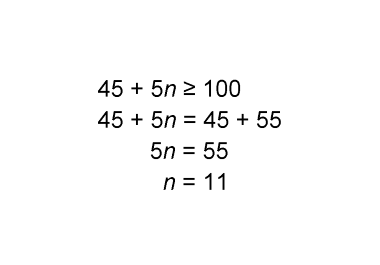 At least 11 cars need to be washed.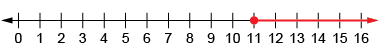 “Since 11 is part of the solution, I drew a closed circle at 11. Since n must be greater than or equal to 11, the arrow goes to the right.”Verifies the solution to an inequality.
45 + 5n ≥ 100n ≥ 11 “To check, I substituted a number greater than 11 into the left side.
45 + 5(20) = 145.
Since 145 > 100, the solution is correct.”Flexibly solves inequalities using various strategies, then verifies and graphs the solutions. 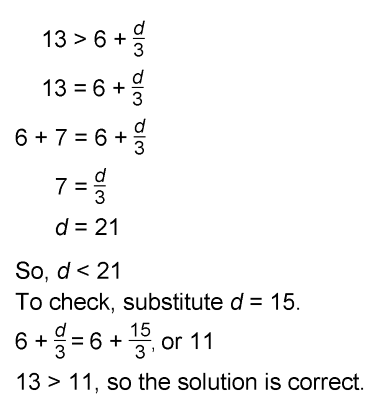 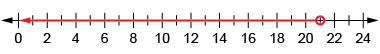 Observations/DocumentationObservations/DocumentationObservations/DocumentationObservations/Documentation